«Веселый поезд»Многофункциональное пособие по развитию речи дошкольников, его использование зависит от задач педагога на конкретном занятии.Поезд стационарно закрепляется на стене, что экономит пространство группы и позволяет пользоваться им в любой момент. Окна вагонов сделаны из металлических пластин, обтянутых цветной пленкой. Для работы требуются картинки и мелкие игрушки (то и другое крепится с помощью магнитов).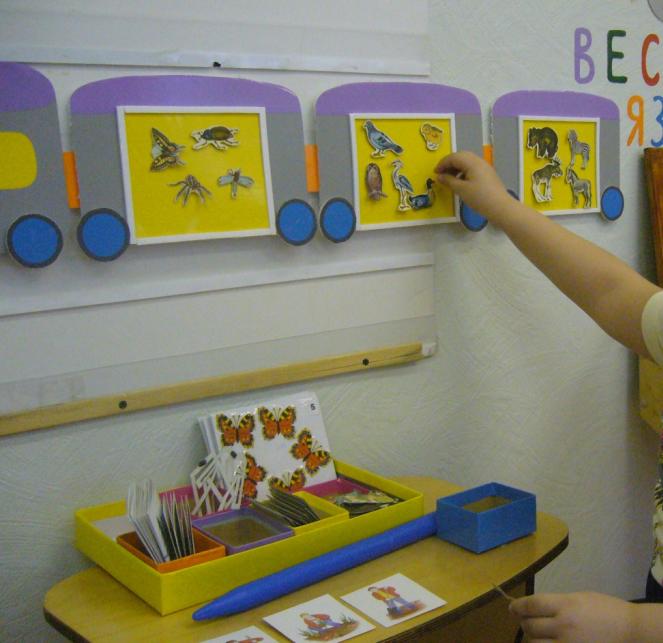 Цели использования пособия:Словарная работа:Обобщение по лексическим темам  (звери, птицы, насекомые едут в разных вагончиках);Продолжение лексического ряда;Лексико-грамматические упражнения:Согласование существительных с прилагательным (желтое  платье, желтый  бант, желтая кофта);Cогласование  притяжательных местоимений с существительными;Согласование существительных с числительными (сколько пассажиров в вагоне? - Два пассажира, пять пассажиров);Развитие фонематических процессов:Распределение слов по количеству слогов (в первый вагон сели волк, слон и жук, во второй - лиса и белка, заяц, в третий - собака, корова); Деление слов на части;Звуковой анализ слова (можно использовать только один вагончик, но организовать соревнование между тремя детьми);Определение позиции звука в слове (первый вагончик – начало слова, второй – середина слова, третий – конец слова).Развитие связной речи:Составление предложений;Составление сказок и рассказов по серии картинок;